Mrs. Rose, Grade 5 & 6							             April 10, 2024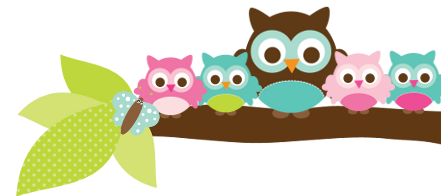 